Be SafeBe RespectfulBe ResponsibleKeep hands, feet and objects to yourself
Walk carefullyStay alertWalk on the arrowsStay to the rightQuiet waveAppropriate voiceBe respectful of others work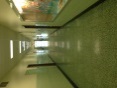 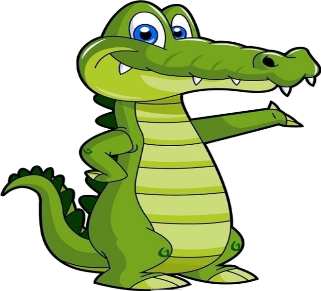 Giffen Memorial Elementary School Keep hallways cleanStay with the lineGo straight to your destinationReport any incidents to an adultAccept consequences graciously